Topluluk Başkanı							Topluluk DanışmanıAd Soyadı/İmza							   Ad Soyadı/İmza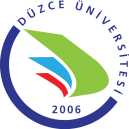 TC.DÜZCE ÜNİVERSİTESİSAĞLIK KÜLTÜR VE SPOR DAİRE BAŞKANLIĞIÖğrenci Toplulukları Sonuç Bildirim FormuDoküman KoduTC.DÜZCE ÜNİVERSİTESİSAĞLIK KÜLTÜR VE SPOR DAİRE BAŞKANLIĞIÖğrenci Toplulukları Sonuç Bildirim FormuYayın TarihiTC.DÜZCE ÜNİVERSİTESİSAĞLIK KÜLTÜR VE SPOR DAİRE BAŞKANLIĞIÖğrenci Toplulukları Sonuç Bildirim FormuRevizyon TarihiTC.DÜZCE ÜNİVERSİTESİSAĞLIK KÜLTÜR VE SPOR DAİRE BAŞKANLIĞIÖğrenci Toplulukları Sonuç Bildirim FormuRevizyon NoTC.DÜZCE ÜNİVERSİTESİSAĞLIK KÜLTÜR VE SPOR DAİRE BAŞKANLIĞIÖğrenci Toplulukları Sonuç Bildirim FormuSayfa NoEtkinlik BilgileriEtkinlik BilgileriEtkinlik BilgileriEtkinlik BilgileriEtkinlik BilgileriEtkinliği Düzenleyen Topluluğun Adı:Etkinliği Düzenleyen Topluluğun Adı:Etkinliği Düzenleyen Topluluğun Adı:Etkinliği Düzenleyen Topluluğun Adı:Etkinliği Düzenleyen Topluluğun Adı:Etkinlik Adı/Türü:Etkinlik Adı/Türü:Etkinlik Adı/Türü:Etkinlik Adı/Türü:Etkinlik Adı/Türü:Etkinliğin İçeriğiKonuşmacı, Panelist vb.                          Katılımcı İsim ve BilgileriKonuşmacı, Panelist vb.                          Katılımcı İsim ve BilgileriKonuşmacı, Panelist vb.                          Katılımcı İsim ve BilgileriKonuşmacı, Panelist vb.                          Katılımcı İsim ve Bilgileriİşbirliği Yapılan Kurum ve Kuruluşlarİşbirliği Yapılan Kurum ve Kuruluşlarİşbirliği Yapılan Kurum ve Kuruluşlarİşbirliği Yapılan Kurum ve KuruluşlarEtkinlik Başlangıç – Bitiş TarihleriEtkinlik Başlangıç – Bitiş TarihleriEtkinlik Başlangıç – Bitiş TarihleriEtkinlik Başlangıç – Bitiş TarihleriEtkinliğin Yapıldığı Yerleşke ve Salon AdıEtkinliğin Yapıldığı Yerleşke ve Salon AdıEtkinliğin Yapıldığı Yerleşke ve Salon AdıEtkinliğin Yapıldığı Yerleşke ve Salon AdıEtkinlik SonuçlarıEtkinlik SonuçlarıEtkinlik SonuçlarıEtkinlik SonuçlarıEtkinlik SonuçlarıKan Bağışı Yapan Kişi Sayısı:Organ Bağışı Yapan Kişi Sayısı:Kan Bağışı Yapan Kişi Sayısı:Organ Bağışı Yapan Kişi Sayısı:Kan Bağışı Yapan Kişi Sayısı:Organ Bağışı Yapan Kişi Sayısı:Etkinlik sonucu elde edilen gelir var mı?a)Hayır          b)EvetEtkinlik sonucu elde edilen gelir var mı?a)Hayır          b)EvetEtkinliğe Katılan Öğrenci Sayısı: …..Etkinliğe Katılan Öğrenci Sayısı: …..Etkinliğe Katılan Öğrenci Sayısı: …..Sertifika/Katılım Belgesi Alan Öğrenci Sayısı: ……Sertifika/Katılım Belgesi Alan Öğrenci Sayısı: ……Kitap Gönderilen / Kütüphane Açılan Okullar:Kitap Gönderilen / Kütüphane Açılan Okullar:Kitap Gönderilen / Kütüphane Açılan Okullar:Kitap Gönderilen / Kütüphane Açılan Okullar:Kitap Gönderilen / Kütüphane Açılan Okullar:Gönderilen Kitap Sayısı:Gönderilen Kitap Sayısı:Gönderilen Kitap Sayısı:Gönderilen Kitap Sayısı:Gönderilen Kitap Sayısı:Boyama/Resimleme Yapılan Okul:Boyama/Resimleme Yapılan Okul:Boyama/Resimleme Yapılan Okul:Boyama/Resimleme Yapılan Okul:Boyama/Resimleme Yapılan Okul:Diğer:Diğer:Yardım Kermesi Sonucu Elde Edilen GelirYardım Kermesi Sonucu Elde Edilen GelirYardım Kermesi Sonucu Elde Edilen GelirYardım Kermesi Sonucu Elde Edilen GelirYardım Kermesi Sonucu Elde Edilen GelirGelirin Teslim Edildiği Kurum/Kuruluş YetkilisininAdı Soyadı:İmza ve Kurum Kaşesi:Gelirin Teslim Edildiği Kurum/Kuruluş YetkilisininAdı Soyadı:İmza ve Kurum Kaşesi:Gelirin Teslim Edildiği Kurum/Kuruluş YetkilisininAdı Soyadı:İmza ve Kurum Kaşesi:Formu doldurarak etkinlik bitiş tarihini izleyen yedi gün içinde Rektörlüğe teslim ediniz.Formu doldurarak etkinlik bitiş tarihini izleyen yedi gün içinde Rektörlüğe teslim ediniz.Formu doldurarak etkinlik bitiş tarihini izleyen yedi gün içinde Rektörlüğe teslim ediniz.Formu doldurarak etkinlik bitiş tarihini izleyen yedi gün içinde Rektörlüğe teslim ediniz.Formu doldurarak etkinlik bitiş tarihini izleyen yedi gün içinde Rektörlüğe teslim ediniz.Formla Birlikte Teslim Edilmesi GerekenlerFormla Birlikte Teslim Edilmesi GerekenlerFormla Birlikte Teslim Edilmesi GerekenlerFormla Birlikte Teslim Edilmesi GerekenlerFormla Birlikte Teslim Edilmesi GerekenlerEtkinliğin yapıldığını gösteren görsel materyal: Fotoğraflar (Salon doluluk düzeyini de gösterir olmalı), CD vb.Etkinlik sonucu oluşan gelir varsa D.Ü Strateji Geliştirme Daire Başkanlığı’nın ilgili hesabına …… Topluluğu kullanımına açıklaması ile yatırıldığına ilişkin dekont.Yardım kermesi sonucu elde edilen gelirin ilgili kurum hesabına yatırıldığına ilişkin dekont.Kurum dışı etkinliklerde derece aldı ise ilgili belge örneği.Etkinlik basında yer aldı ise ilgili gazete sayfası.Etkinliğin yapıldığını gösteren görsel materyal: Fotoğraflar (Salon doluluk düzeyini de gösterir olmalı), CD vb.Etkinlik sonucu oluşan gelir varsa D.Ü Strateji Geliştirme Daire Başkanlığı’nın ilgili hesabına …… Topluluğu kullanımına açıklaması ile yatırıldığına ilişkin dekont.Yardım kermesi sonucu elde edilen gelirin ilgili kurum hesabına yatırıldığına ilişkin dekont.Kurum dışı etkinliklerde derece aldı ise ilgili belge örneği.Etkinlik basında yer aldı ise ilgili gazete sayfası.Etkinliğin yapıldığını gösteren görsel materyal: Fotoğraflar (Salon doluluk düzeyini de gösterir olmalı), CD vb.Etkinlik sonucu oluşan gelir varsa D.Ü Strateji Geliştirme Daire Başkanlığı’nın ilgili hesabına …… Topluluğu kullanımına açıklaması ile yatırıldığına ilişkin dekont.Yardım kermesi sonucu elde edilen gelirin ilgili kurum hesabına yatırıldığına ilişkin dekont.Kurum dışı etkinliklerde derece aldı ise ilgili belge örneği.Etkinlik basında yer aldı ise ilgili gazete sayfası.Etkinliğin yapıldığını gösteren görsel materyal: Fotoğraflar (Salon doluluk düzeyini de gösterir olmalı), CD vb.Etkinlik sonucu oluşan gelir varsa D.Ü Strateji Geliştirme Daire Başkanlığı’nın ilgili hesabına …… Topluluğu kullanımına açıklaması ile yatırıldığına ilişkin dekont.Yardım kermesi sonucu elde edilen gelirin ilgili kurum hesabına yatırıldığına ilişkin dekont.Kurum dışı etkinliklerde derece aldı ise ilgili belge örneği.Etkinlik basında yer aldı ise ilgili gazete sayfası.Etkinliğin yapıldığını gösteren görsel materyal: Fotoğraflar (Salon doluluk düzeyini de gösterir olmalı), CD vb.Etkinlik sonucu oluşan gelir varsa D.Ü Strateji Geliştirme Daire Başkanlığı’nın ilgili hesabına …… Topluluğu kullanımına açıklaması ile yatırıldığına ilişkin dekont.Yardım kermesi sonucu elde edilen gelirin ilgili kurum hesabına yatırıldığına ilişkin dekont.Kurum dışı etkinliklerde derece aldı ise ilgili belge örneği.Etkinlik basında yer aldı ise ilgili gazete sayfası.Form ve ilgili belgeleri zamanında teslim etmeyen toplulukların sonraki etkinlik başvuruları işleme alınmayacaktır.Form ve ilgili belgeleri zamanında teslim etmeyen toplulukların sonraki etkinlik başvuruları işleme alınmayacaktır.Form ve ilgili belgeleri zamanında teslim etmeyen toplulukların sonraki etkinlik başvuruları işleme alınmayacaktır.Form ve ilgili belgeleri zamanında teslim etmeyen toplulukların sonraki etkinlik başvuruları işleme alınmayacaktır.Form ve ilgili belgeleri zamanında teslim etmeyen toplulukların sonraki etkinlik başvuruları işleme alınmayacaktır.